Тема занятия: Маневрирование в ограниченных проездах, сложное маневрирование.Вид занятия: Изучение нового материала.Цель занятия: Научить обучающегося правильно выполнять маневрирование в ограниченных проездах и сложные маневры.Задачи занятия:Образовательные:- Научить обучающегося въезжать в ворота с прилегающей и с противоположной сторон передним и задним ходом с поворотами налево и направо;- Въезжать в габаритный дворик, разворачиваться с применением заднего хода и выезжать из него;- Научить обучающегося проезду по «змейке».- Научить обучающегося постановке автомобиля на габаритную стоянку.- Научить обучающегося движению на подъем.Развивающие:- Дать учащемуся самостоятельно провести контрольный осмотр перед выездом из парка;- Самостоятельно трогаться с места с переключением передач и плавным торможением.Воспитательные:- Воспитание интереса к предмету вождение;- Прививать учащемуся бережное отношение к технике;               - Прививать учащемуся соблюдение мер безопасности при вожденииМетоды обучения:Объяснительно-иллюстративный, практический.Формы организации познавательной деятельности обучающихся:Индивидуальная.Оборудование и средства обучения:Материально-техническое обеспечение занятия: учебный автомобиль ВАЗ – 21070.Методическое и дидактическое обеспечение занятия: схема маршрута №1.Структура занятия:1)      Организационный этап2)      Актуализация знаний (постановка проблемы).3)      Постановка учебной задачи4)      Открытие новых знаний5)      Практическое применение изученного материала6)      Закрепление изученного материала7)      Рефлексия деятельности (оценка, самооценка).Технологическая карта занятия:Приложение 1Осмотр учебного автомобиля перед началом выполнения учебной езды1.Осмотреть автомобиль снаружи. Удалить  пыль, грязь (снег).2.Проверить:- Уровень бензина в баке, масла в картере двигателя, охлаждающей и тормозной жидкости.- Отсутствие подтекания  топлива, масла, охлаждающей и тормозной жидкости;- Работу приборов освещения и светосигнализации;     - Работу стеклоочистителей, звукового сигнала.- Величину люфта рулевого колеса;- Крепление зеркал заднего вида,  номерного знака;- Давления воздуха в шинах, наличие и затяжку гаек крепления колёс;- Комплектность, состояние и укладку инструмента водителя  и другого  имущества.3.Пустить и прогреть двигатель до рабочей температуры, прослушать его работу на различных режимах. Проверить показания контрольно-измерительных приборов.4.Проверить работу сцепления, коробки передач, плавность и одновременность действий тормозов на ходу автомобиля.5.О выполнении работ  и состоянии автомобиля доложить мастеру.Приложение 2Техника въезда в «бокс» задним ходом1.     Выбираем место для въезда в «бокс»2.     Начинаем движение от «стоп»-линии3.     Проезжая «бокс», плавно прижимаясь к правой линии разметки, останавливаемся4.     Включаем заднюю передачу, выворачиваем руль влево, начинаем плавное движение назад, осматривая траекторию по зеркалам заднего вида5.     Выключаем передачу6.     Въезд задним ходом завершен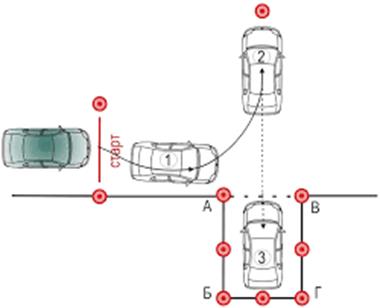 Приложение 3Техника въезда и спуска на подъеме1. Выбираем место для подъёма2.     Включаем первую передачу и плавно начинаем совершать подъем3.     Останавливаемся у «стоп»- линии, фиксируем остановку стояночным тормозом4.     Нажимаем на газ (см. по тахометру), плавно снимаем стояночный тормоз и продолжаем подъём5.     После подъема начинаем выполнять спуск без остановки6.     Выжимаем сцепление и притормаживаем7.     Выполнили спуск, ставим ручной тормоз8.     Упражнение выполнено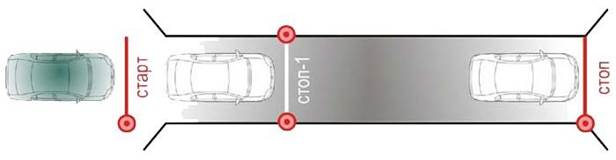 Приложение 4Техника разворота на ограниченном участке с применением заднего хода1.     Включаем правый поворот2.     Переключаем первую передачу3.     Съезжаем на прилегаемую территорию4.     Переключаем  левый поворот5.     Уступаем всем дорогу слева и справа6.     При отсутствии помех максимально поворачиваем руль влево и доезжаем до ограничения7.     Включаем правый поворот8.     Включаем заднюю передачу9.     Максимально выворачиваем руль вправо10. Осуществляем задний ход11.  Включаем левый поворот12. Выворачиваем руль  влево13. Включаем первую передачу14. Начинаем движение по своей полосе движения15. Выключаем поворот16. Разворот  на ограниченном участке с применением заднего хода завершен17. Продолжаем движение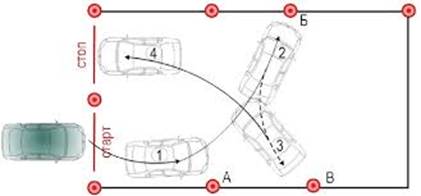 Этап мероприятияКраткое содержание этапаДеятельность мастераДеятельность обучающихсяФормы организации деятельности, методы и приемы работыВремя мин.ПриложениеОрганизационныйПроверка карточки учёта вождения.Оценка готовности учащегося к занятию.Проверяет карточку учёта вождения.Представляется.Предъявляет карточку учёта вождения.Индивидуальная2ОрганизационныйОсмотр автомобиля перед выездом из паркаНаблюдает за действиями учащегося.Самостоятельно проводит контрольный осмотр перед выездом из парка.Индивидуальная.5№ 1Введение нового материалаФормулирование темы и цели  урока.Перечислите маневры, которые выполняет водитель при движении?Посмотрите на схему маршрута №1. Какие маневры вы видите?Отвечает, выдвигает предположения.Перечисляет увиденные маневры.Объяснительно-иллюстративный, индивидуальная.10№ 2Введение нового материалаФормулирование темы и цели  урока.Как вы думаете, какая тема сегодняшнего урока?Маневрирование в ограниченных проездах, сложное маневрирование Объяснительно-иллюстративный, индивидуальная.10Введение нового материалаФормулирование темы и цели  урока.Какую цель вы ставите для себя?Изучить правила правильного маневрирования, научиться выполнять сложное маневрирование. Объяснительно-иллюстративный, индивидуальная.10Введение нового материалаФормирование разновидностей способов маневрирования в заданных условиях.Изучение техники въезда  и выезда.Попробуйте представить, каким способом можно выполнить въезд и выезд в ворота передним и задним ходом.Какова последовательность действий при въезде и выезде из ворот?Предлагает различные способы въезда и выезда передним и задним ходом.Вспоминает последовательность въезда и выезда, изученного по ПДД на теоретических занятиях. Объяснительно-иллюстративный, индивидуальная.10Введение нового материалаУсвоение новых знанийРассказывает обучаемому правильную технику въезда в «бокс» и выезда из «бокса».Слушает объяснения, спрашивает непонятные моменты.Объяснительно-иллюстративный, индивидуальная10№ 3Введение нового материалаУсвоение новых знанийРассказывает обучаемому правильную технику въезда и спуска на подъеме.Слушает объяснения, анализирует два разных способа въезда и выезда в ворота.Индивидуальная, Объяснительно-иллюстративный10№4Введение нового материалаУсвоение новых знанийРассказывает обучаемому правильную технику разворота на ограниченном участке с применением заднего ходаСлушает объяснения, спрашивает непонятные моменты.Индивидуальная10№5Введение нового материалаПервичное закреплениеЗакрепляет знания, путем опроса обучаемого; исправляет допущенные обучаемым ошибки.Отвечает на вопросы мастера.Индивидуальная.10Практическоеприменение изученного материала на учебном маршруте.Въезд в ворота с прилегающей стороны дороги передним ходом.Въезд в ворота с противоположной стороны передним ходом.Выезд из ворот передним и задним ходом с поворотами налево и направо.Постановка транспортного средства в «бокс» передним и задним ходом из положения с предварительным поворотом направо (налево).Начало движения на подъеме.Разворот на ограниченном участке с применением заднего хода.Въезд в габаритный дворик, разворот с применением заднего хода, выезд.Указывает место для въезда в «бокс» на маршруте, наблюдает за действиями учащегося,исправляет ошибки.Указывает место для поворота на маршруте, наблюдает за действиями учащегося,исправляет ошибки.Въезд автомобиля в «бокс» в заданном месте передним ходом с прилегающей и противоположной сторон.Выезд автомобиля задним ходом с поворотами налево и направо.Постановка транспортного средства в «бокс» передним и задним ходом из положения с предварительным поворотом направо (налево).Начало движения на подъеме.Практический, индивидуальная30Закрепление знаний.Контрольное упражнение: движение по маршруту №1 с въездом в «бокс»  автомобиля в заданном месте передним и задним ходом; выезд автомобиля из «бокса» передним и задним ходом с поворотами налево и направо; Начало движения на подъеме.Разворот на ограниченном участке с применением заднего хода.Объясняет содержание контрольного упражнения.Предлагает учащемуся его выполнить.Выявляет ошибки.При необходимости предлагает выполнить упражнения повторно.Выполняет контрольное упражнение.Практический, индивидуальная10РефлексияСамостоятельное оценивание своей работы на занятии, оценивание занятия.Предлагаю вам оценить себясамостоятельно и поставить оценку.Выставляет оценку.Индивидуальная3РефлексияСамостоятельное оценивание своей работы на занятии, оценивание занятия.Вспомним, какую цель мы ставили и к какому результату пришли?Заполняет книжку учёта вождения.Сообщает учащемуся тему следующего занятия: «Вождение по маршрутам с малой интенсивностью движения».Уточняет дату следующего занятия.Выдает домашнее задание:-по инструкционной карте повторить материал прошедшего занятия.- повторить по ПДД проезд неравнозначных перекрестков.Отвечает.